	                                                                                                                             NEWS RELEASE FROM: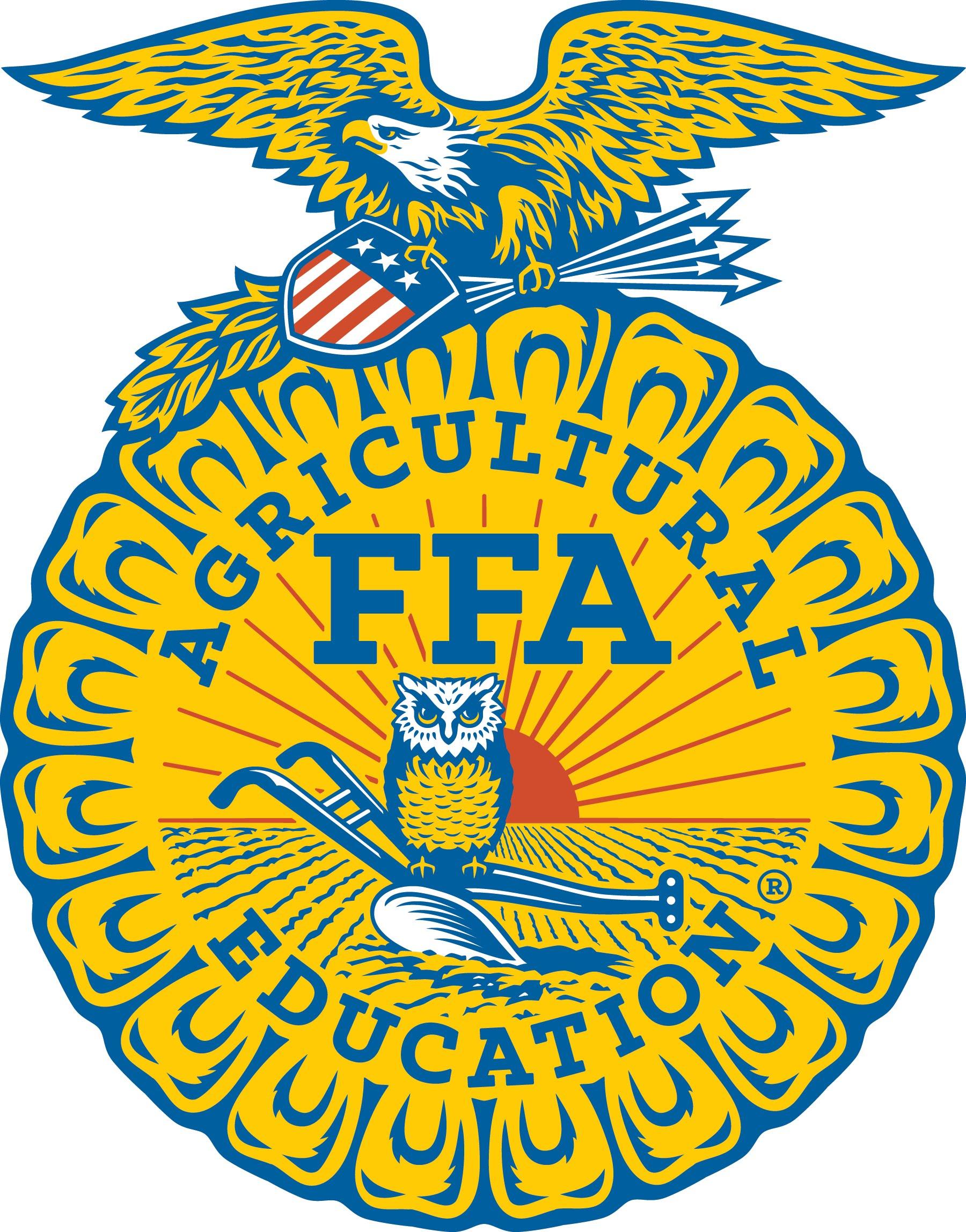 Gerri Ann EideSD FFA Foundationgerri@sdffafoundation.org 2019 SOUTH DAKOTA STATE FAIR FFA RESULTSMembers of the South Dakota FFA participated in a wide range of educational activities during the 2019 South Dakota State Fair held August 29-September 2nd in Huron. At the State Fair, there were a record 358 FFA members who exhibited 1121 exhibits. Results were as follows:CHAPTER SWEEPSTAKES1st – McCook Central CHAPTER EXHIBITS: 1st place – Beresford; 2nd place – Arlington; 3rd place – ParkerSponsored by Valley Queen Cheese Factory, Milbank.  TOP AG EXHIBITS CHAPTER:  1st place – McCook CentralSponsored by Valley Queen Cheese Factory, Milbank. TOP AGRISCIENCE EXHIBITS:  1st place - Hadley Stiefvater, McCook 2nd place - Teagan Mason, Doland3rd place - Hunter Eide, GettysburgSponsored by Jakober Limousin, Aberdeen.Photos available at: https://drive.google.com/drive/folders/1lFltUoGpa7yXXRzvyPM7NDB_Odq9Ibp3?usp=sharingBEEF SHOWChampion Market Steer – Bryce Beitelspacher, BowdleReserve Champion Market Steer – Ryley Hellmann, Bon HommeChampion Market Heifer – McKenzye Gunderson, HarrisburgReserve Champion Market Heifer – Tessa Pederson, GarretsonMarket Beef Showmanship – 1st: Savannah Vogel, Winner; 2nd: Kylie Grace Harriman, Menno; 3rd: Payton Beare, Highmore; 4th: Mitchell VanderWal, Northwestern Area; 5th: Madison Evie, SelbyChampion English Breeding Heifer – Jady LeDoux, HighmoreReserve Champion English Breeding Heifer – Sawyer Styles, Northwestern AreaChampion Exotic Breeding Heifer – Kenidey Effling, HighmoreReserve Champion Exotic Breeding Heifer –Kenzy Beare, Estelline
Overall Grand Champion Breeding Heifer - Jady LeDoux, HighmoreOverall Reserve Champion Breeding Heifer - Kenidey Effling, HighmoreBreeding Beef Showmanship – 1st: Logan Zemlicka, Wolsey-Wessington; 2nd: Sawyer Styles, Northwestern Area; 3rd: Tate Johnson, Beresford; 4th: Sawyer Naasz, Platte/Geddes; 5th: Drew Pederson, GarretsonBreeding and Market Beef Showmanship sponsored by Jakober Limousin, Aberdeen SWINE SHOWChampion Market Gilt – Melanie Calmus, HowardReserve Champion Market Gilt – Cash Lehrman, Bridgewater-EmeryMarket Gilt Showmanship- 1st: Jeffrey Paulson, Clark; 2nd: Ashton Ross, Lennox-Sundstrom; 3rd: Abby Blagg, McCook Central; 4th: Brian Feldhaus, Howard; 5th: Ty Van Hull, Viborg-Hurley Champion Market Barrow – Cash Lehrman, Bridgewater-Emery Reserve Market Barrow – Makayla Nelson, ArlingtonMarket Barrow Showmanship – 1st: Grace DiGiovanni, McCook Central; 2nd Delanie Tangen, Sioux Valley; 3rd: Jackson Nordlund, McCook Central; 4th: Preston Mattheis, Parkston; 5th: Rylee Schultz, Bridgewater-Emery Swine Showmanship sponsored by Thompson Family, HarrisburgSHEEP SHOWChampion Breeding Ewe – Mary Nold, RutlandReserve Champion Breeding Ewe – Kasandra Knutson, Viborg-HurleyChampion Ram - Camden Miller, EstellineReserve Champion Ram– Wesley Linke, Sanborn Central/WoonsocketBreeding Sheep Showmanship – 1st : Riggen Zelinsky, Brookings; 2nd: Mary Nold, Rutland; 3rd: Logan Slack, Viborg-Hurley; 4th Raesa Zelinsky, Brookings; 5th: Emily Nold, RutlandChampion Market Lamb – Ella Stiefvater, McCook CentralReserve Champion Market Lamb – Brianna Larson, BrookingsMarket Lamb Showmanship – 1st: Jessica Kott, Kimball; 2nd: Colton Michalek, Kimball FFA; 3rd: Raina Johnson, Harrisburg; 4th: Tessa Pederson, Garreston; 5th: Taya Chelmo, KimballBreeding and Market Sheep Showmanship sponsored by Knutson Suffolks, CentervilleGOAT SHOWChampion Breeding Meat Goat – Lane Miller, HowardReserve Champion Breeding Meat Goat – Hanna Peterson, HowardBreeding Meat Goat Showmanship – 1st: Colton Michalek, Kimball; 2nd: Drew Pederson, Garretson; 3rd: Kahli Gall, Freeman; 4th: Reid Leischner, Parkston; 5th: Parker Johnson, Tri-Valley Champion Market Meat Goat – Riley Larson, Wessington Springs Reserve Champion Market Meat Goat – Hanna Peterson, HowardMarket Meat Goat Showmanship – 1st: Ryder Michalek, Kimball; 2nd: Jared Stearns, Hot Springs; 3rd: Tessa Erdmann, Groton; 4th: Riley Larson, Wessington Springs; 4th: 5th: Travis Townsend, GrotonBreeding and Market Meat Goat Showmanship sponsored by Lazy J Bar Ranch, Mina DAIRY GOAT SHOWOverall Champion - Trevon Cross, Dell RapidsOverall Reserve Champion - Trevon Cross, Dell RapidsChampion Milking Doe – Trevon Cross, Dell RapidsReserve Champion Milking Doe – Trevon Cross, Dell RapidsChampion Dairy Goat - Trevon Cross, Dell RapidsReserve Champion Dairy Goat - Bailey Schlotterbeck, FlorenceDairy Goat Showmanship- 1st: Trevor Cross, Dell Rapids; 2nd: Bailey Schlotterbeck, Florence; 3rd: Ashley Engel, Chamberlain; 4th: Swade Reis, Chamberlain 5th: Alana Howard, Miller Dairy Goat Awards sponsored by Boldt Farms, ArlingtonRABBIT SHOWGrand Champion Rabbit – Trapper Miklos, ArlingtonReserve Champion Rabbit – Avery Miles, DolandGrand & Reserve inkind awards sponsored by Mark & Staci SchloeRabbit Showmanship – 1st: Corissa Sweeter, Lennox-Sundstrom; 2nd: Taylor McMartin, West Central; 3rd: Avery Miles, Doland Rabbit Showmanship sponsored by Woehl's Rabbits/Randy & Phyllis WoehlDAIRY SHOWSupreme Champion Female – Jordan Zoellner, HarrisburgChampion Holstein Female – Jordan Zoellner, HarrisburgSenior Champion Holstein – Jordan Zoellner, HarrisburgSenior Reserve Champion Holstein – Bethany Rennich, Sioux ValleyJunior Champion Holstein Heifer – Natalie Haase, ParkerJunior Reserve Champion Holstein Heifer – Steven Paulson, GrotonChampion All Other Breed Female – Jordan Zoellner, HarrisburgSenior Champion All Other Breed – Jordan Zoellner, HarrisburgSenior Reserve Champion All Other Breed – Jordan Zoellner, HarrisburgJunior Champion All Other Breed Heifer – Jordan Zoellner, HarrisburgJunior Reserve Champion All Other Breed Heifer – Skyler Plucker, Lennox SundstromDairy Showmanship: 1st: Natalie Haase, Parker; 2nd: Bethany Rennich, Sioux Valley; 3rd: Jordan Zoellner, Harrisburg; 4th: Travis Sharp, Aberdeen Central; 5th: Elissa Oyen, Tri-Valley  Dairy Showmanship and Supreme Champion Dairy Female sponsored by Valley Queen Cheese Factory, Milbank. Champion Dairy Cattle Handler travel scholarship sponsored by PostLane Dairy, Marv & Joy Post.ROUND ROBIN SHOWMANSHIP1st Place – Raesa Zelinkski – Brookings2nd Place - Jessica Kott – Kimball Round Robin Showmanship sponsored by Odden Cattle Company and Odden Trucking, Ree Heights. FFA Livestock Show premiums sponsored through the SD FFA Foundation by Pulse Electric, LLC, Stengl Oils, and the SD Cattlemen’s Foundation; and through the SD State Fair by First National Bank, Wells Fargo, and Dakota Energy Cooperative.